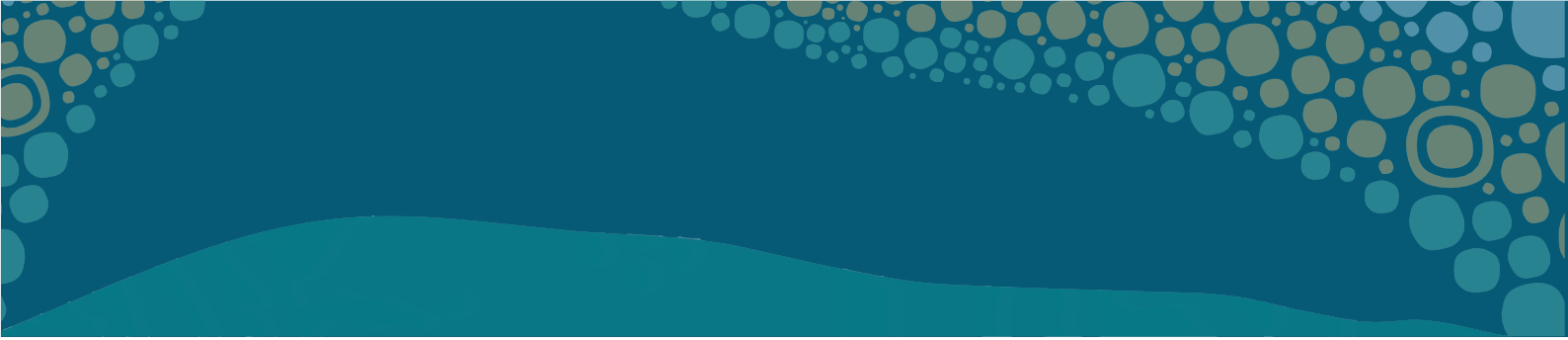 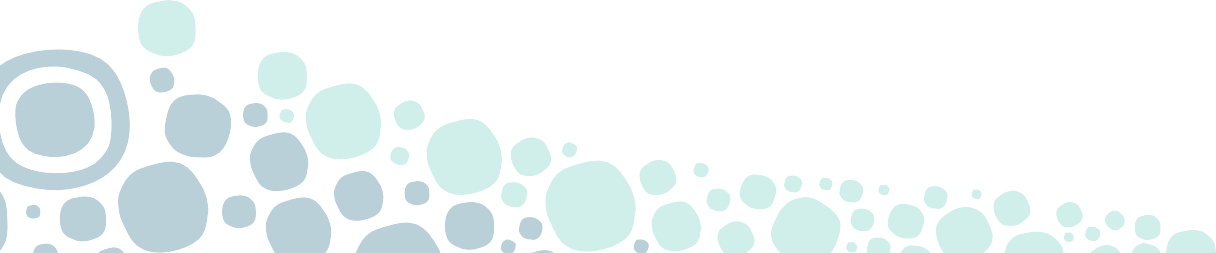 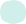 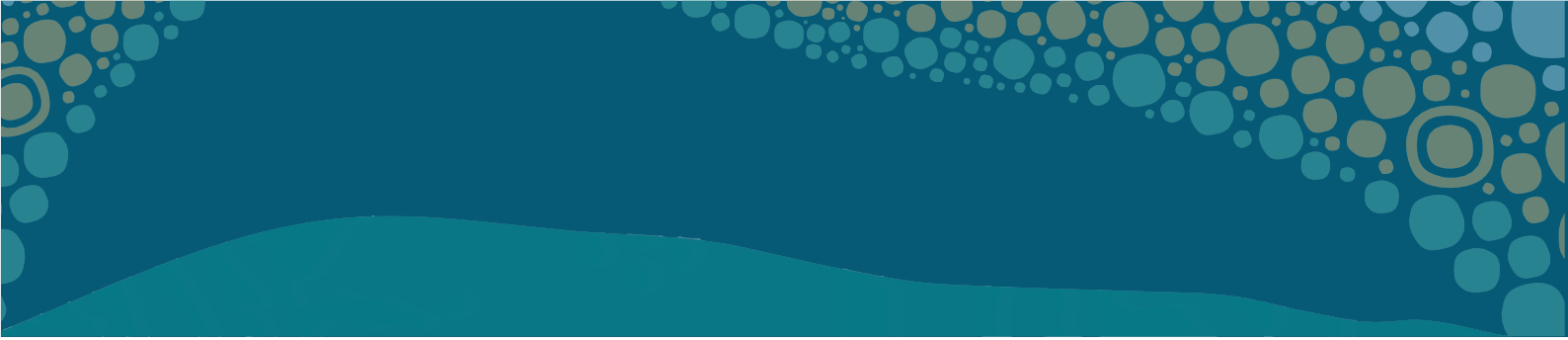 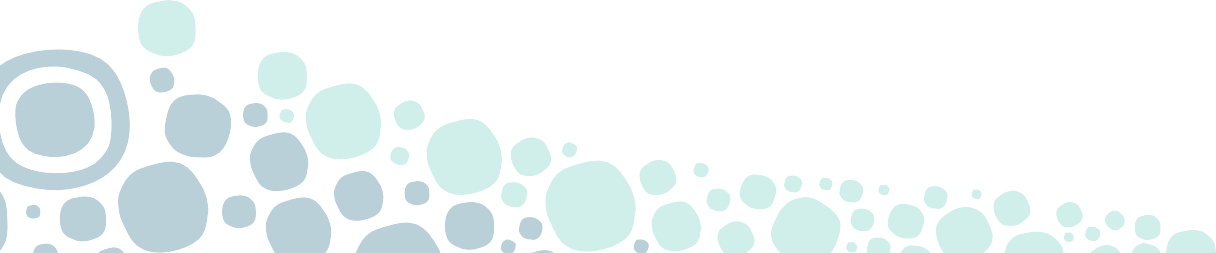 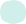 Western Australian Aboriginal Health Ethics CommitteeAmendment Request FormPlease provide the information below and attach all relevant documents.HREC No:	Chief Investigator:Project Title:Signature of Researcher	DatePlease submit this form and attachments to ethics@ahcwa.orgCopyright © Aboriginal Health Council of Western Australia 2021 Doc 676. Version: 5.0Requested ModificationsDetails of requested modifications(s)Details of requested modifications(s)Details of requested modifications(s)Details of requested modifications(s)Extension of time:From:To:Change of personnel:Other minor change:Modified research protocol:[If this is a modification to the research protocol, please provide a succinct overview of the proposed changes. Depending on the extent of modification requested, this can also be provided in a letter format.][If this is a modification to the research protocol, please provide a succinct overview of the proposed changes. Depending on the extent of modification requested, this can also be provided in a letter format.][If this is a modification to the research protocol, please provide a succinct overview of the proposed changes. Depending on the extent of modification requested, this can also be provided in a letter format.][If this is a modification to the research protocol, please provide a succinct overview of the proposed changes. Depending on the extent of modification requested, this can also be provided in a letter format.]